Физико-технический факультет Университета ИТМО  
Physics and Engineering Department of ITMO University1.Название: Физика полупроводниковых наноструктур Course title: Physics of semiconductor nanostructures2. Лектор: Алексей ТороповLecturer: Alexey Toropov3. Краткая аннотация:  Содержание дисциплины охватывает круг вопросов, связанных с  описанием фундаментальных электронных и оптических свойств полупроводниковых кристаллов и наноструктур на их основе.  На базе методов квантовой зонной теории, тензорного исчисления и теории симметрии рассмотрены электронные зоны полупроводников со структурой цинковой обманки и вюрцита, а также оптические правила отбора и тонкая структура экситонного спектра полупроводниковых кристаллов и наноструктур на их основе: квантовых ям, квантовых точек и 2D кристаллов. Приводятся и обсуждаются основные экспериментальные результаты из области физики полупроводниковых наноструктур – как в аспекте исторического развития, так и с целью освещения последних достижений мировой науки в этой области.Short annotation: The content of the course covers a range of issues related to the description of the fundamental electronic and optical properties of semiconductor crystals and related nanostructures.  Based on the methods of quantum band theory, tensor calculus and symmetry theory, the electronic bands of semiconductors with the zinc blende and wurzite crystal structure are considered, as well as the optical selection rules and the fine structure of the excitonic spectrum of semiconductor crystals and nanostructures based on them: quantum wells, quantum dots and 2D crystals. Most important experimental results in the field of physics of semiconductor nanostructures will be presented and discussed – both in terms of historical development and to highlight the latest achievements of world science in this field.4. Название программы и семестр: Физика полупроводников, 2й семестрStudy program and semester: Physics of semiconductors, 2nd semester5. Детальное описание курса с разбиением по лекциям/семинарам/практикам:  Detailed content and structure with sectioning of lectures/seminars: 6. Рекомендованная литература: 1) Ландау и Лифшиц, том III "Квантовая механика", Москва “Наука” 1989.2)  Г.Л. Бир и Г.Е. Пикус, Симметрия и деформационные эффекты в полупроводниках, Москва “Наука”, 1972.3) Питер Ю, Мануэль Кардона, Основы физики полупроводников, Москва, Физматлит, 2002.4) E.L. Ivchenko, Optical spectroscopy of semiconductor nanostructures, Springer, Berlin, 2004.5) S.L. Chuang, Physics of photonic devices, Wiley, Hoboken, New Jersey, 2009.7. Предварительно пройденные курсы, необходимые для изучения предмета: общая физика, квантовая механика, электродинамикаCourse prerequisites: general physics, quantum mechanics, electrodynamics8. Как оценивается успеваемость по курсу:Grading policy:  Часть I. Основы зонной теории полупроводниковых соединенийЧасть I. Основы зонной теории полупроводниковых соединенийЧасть I. Основы зонной теории полупроводниковых соединений1Введение в кристаллографиюлекция2Электронные зоны полупроводников со структурой цинковой обманки и вюрциталекция3Основы kp теории, модели Латтинжера и Пикуса-Биралекция 4Метод эффективных масслекция5Пиро- и пьезоэлектрикилекция6Электронный спектр квантовых ямлекция7Решение задач по теме “электронные зоны полупроводниковых структур”практикаЧасть II. Теория симметрии в физике твердого тела Часть II. Теория симметрии в физике твердого тела Часть II. Теория симметрии в физике твердого тела 8Введение в теорию неприводимых представлений групплекция9Применение теории групп к исследованию спектра и правил отбора дипольных переходовлекция10Решение задач по теме “симметрийные эффекты в полупроводниковых наноструктурах”практикаЧасть III. Оптика полупроводниковых наноструктурЧасть III. Оптика полупроводниковых наноструктурЧасть III. Оптика полупроводниковых наноструктур11Междузонные переходы и экситонылекция12Оптические правила отбора и тонкая структура экситонного спектра полупроводников лекция13Экситонный спектр квантовых ям и квантовых точеклекция14Оптика 2D кристаллов лекция15Решение задач по теме “оптические эффекты в полупроводниковых наноструктурах”практика16Студенческие доклады по актуальным тематикам физики твердого теласеминарChapter I. Basics of band theory of semiconductor compoundsChapter I. Basics of band theory of semiconductor compoundsChapter I. Basics of band theory of semiconductor compoundsChapter I. Basics of band theory of semiconductor compoundsChapter I. Basics of band theory of semiconductor compoundsChapter I. Basics of band theory of semiconductor compounds11Introduction in crystallographylecturelecturelecture22Electronic bands of semiconductors with zinc-blende and wurtzite crystal structureslecturelecturelecture33Basics of the kp theory, Lattinger and Pikus-Bir modelslecturelecturelecture44Effective mass methodlecturelecturelecture55Pyro- and piezoelectricslecturelecturelecture66Electronic spectrum in quantum wellslecturelecturelecture77Exercises on the topic “Electronic bands in semiconductor structures”practicepracticepracticeChapter II. Theory of symmetry in solid state physicsChapter II. Theory of symmetry in solid state physicsChapter II. Theory of symmetry in solid state physicsChapter II. Theory of symmetry in solid state physicsChapter II. Theory of symmetry in solid state physicsChapter II. Theory of symmetry in solid state physics8Introduction in theory of group irreducible representationsIntroduction in theory of group irreducible representationsIntroduction in theory of group irreducible representationsлекция99Application of group theory to investigation of the spectrum and selection rules of dipole transitionslecturelecturelecture1010Exercises on the topic “Symmetry effects in semiconductor nanostructures”practicepracticepracticeChapter III. Optics of semiconductor nanostructuresChapter III. Optics of semiconductor nanostructuresChapter III. Optics of semiconductor nanostructuresChapter III. Optics of semiconductor nanostructuresChapter III. Optics of semiconductor nanostructuresChapter III. Optics of semiconductor nanostructures1111Interband transitions and excitonslecturelecturelecture1212Optical selection rules and fine structure of excitonic spectrum in semiconductorslecturelecturelecture1313Excitonic spectrum of quantum wells and quantum dotslecturelecturelecture1414Optics of 2D crystalslecturelecturelecture1515Exercises on the topic “Optical effects in semiconductor nanostructures”practicepracticepractice1616Students presentations on hot topics in solid state physicsseminarseminarseminarМаксимальное количество баллов за курс100Максимальное количество баллов за решение задач40Максимальное количество баллов за выступление на семинаре20Максимальное количество баллов за практическую работу0Максимальное количество баллов за финальный устный экзамен40Highest final grade for the course 100Highest final grade for the problem solving40Highest final grade for the talk at the seminar20Highest final grade for the practicum0Highest final grade for the final oral exam40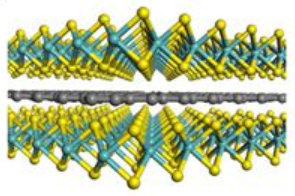 